Goin’ UpAlan Doyle 1995 (as recorded by Great Big Sea on their album UP)or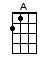 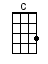 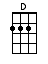 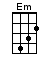 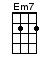 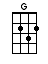 INTRO:  / 1 2 3 4 / [G][C] / [D] / [G][C] / [D] / [G][C] / [D] / [G][C] / [D]Oh well come [G] gather all a-[A]round meThere is [C] something you should [D] knowThere is [G] no place quite like [A] this placeIf we [C] get it on the [D] goSo pile your [G] boots up in the [A] cornerHang your [C] jacket from the [D] doorThere's thirty [G] people in the [A] kitchenAnd there's [C] always room for [D] more[G] Oh [C] oh [D] oh, come on now[G] Let's [C] lock the [D] world outside[G] Oh [C] oh [D] oh, come on I [G] tell you [Em] nowShe's [C] goin' [D] up to-[G]night [C] / [D] / [G][C] / [D] / [G][C] / [D] / [G][C] / [D]Well, there'll be [G] music all a-[A]round youYou should [C] see the way it [D] feelsCome on [G] off we go now [A] heel and toe now [C] To the jigs and [D] reels'Cause some-[G]body's got a fid-[A]dleAnd someone [C] else brought a gui-[D]tarAnd we got [G] Bobby on the [A] squeeze boxGrab a [C] chair and raise a [D] jar[G] Oh [C] oh [D] oh, come on now[G] Let's [C] lock the [D] world outside[G] Oh [C] oh [D] oh, come on I [G] tell you [Em] nowShe's [C] goin' [D] up to-[G]night [C] / [D] / [G][C] / [D] / [G][C] / [D] / [G][C] / [D] /INSTRUMENTAL:[G] / [A] / [C] / [D] /[G] / [A] / [C] / [D] /[G] / [A] / [C] / [D] /[G] / [A] / [C] Oh [D] oh[G] Oh [C] oh [D] oh, come on now[G] Let's [C] lock the [D] world outside[G] Oh [C] oh [D] oh, come on I [G] tell you [Em] nowShe's [C] goin' [D] up to-[G]night [C] / [D] /[G][C] / [D] / [G][C] / [D] / [G][C] / [D]Well there'll be [G] smilin', there'll be [A] laughin'Well, that's [C] good enough for [D] meThere'll be [G] dancin' all a-[A]round youThis is [C] where you wanna [D] beSo pile your [G] boots up in the [A] cornerHang your [C] jacket from the [D] doorThere's thirty [G] people in the [A] kitchenAnd there's [C] always room, yes there's [D] always room[G] Oh [C] oh [D] oh, come on now[G] Let's [C] lock the [D] world outside[G] Oh [C] oh [D] oh, come on I [G] tell you [Em] nowShe's [C] goin' [D] up[G] Oh [C] oh [D] oh, come on now[G] Let's [C] lock the [D] world outside[G] Oh [C] oh [D] oh, come on I [G] tell you [Em] nowShe's [C] goin' [D] up to-[G]night [C] / [D] /[G] [C] She’s [D] goin’ up to-[G]night [C] / [D] / [G][C] / [D] / [G]orwww.bytownukulele.ca